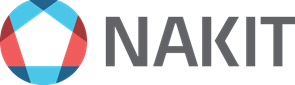 Smlouva o poskytování služby ArchiREPOČíslo 2024/093 NAKITSmluvní stranyNárodní agentura pro komunikační a informační technologie, s. p.zapsán v obchodním rejstříku	vedeném Městským soudem v Praze oddíl A vložka 77322 bankovní spojení:	ČSOB a.s., č. ú. xxx(dále jen „Objednatel“)aAMI Praha a.s.se sídlem	Hanusova 826/29, 140 00 Praha 4IČO:	25715909DIČ:	CZ25715909zapsán v obchodním rejstříku	vedeném Městským soudem v Praze oddíl B vložka 5673 bankovní spojení	 Československá obchodní banka, a. s.,č. ú. xxx(dále jen „Poskytovatel“)(Objednatel a Poskytovatel budou v této Smlouvě o poskytnutí služeb označováni jednotlivě jako „Smluvní strana“ a společně jako „Smluvní strany“)uzavírají v souladu s ustanovením § 1746 odst. 2 zákona č. 89/2012 Sb., občanský zákoník, ve znění pozdějších předpisů (dále jen „Občanský zákoník“) a v souladu s ust. zákona č. 134/2016 Sb., o zadávání veřejných zakázek, ve znění pozdějších předpisů (dále jen „ZZVZ“), tuto Smlouvu o poskytování služby ArchiREPO (dále jen jako „Smlouva“).PreambuleObjednatel provedl v souladu s § 31 ZZVZ zadávací řízení k veřejné zakázce malého rozsahu„PPV (Archirepo)“ (dále jen „Řízení“) na uzavření této Smlouvy. Tato Smlouva je uzavřena s Poskytovatelem na základě výsledku Řízení. Objednatel tímto ve smyslu ustanovení § 1740 odst. 3 Občanského zákoníku předem vylučuje přijetí nabídky na uzavření této Smlouvy s dodatkem nebo odchylkou.Předmět a účel SmlouvyPředmětem Smlouvy je závazek Poskytovatele řádně, včas a v dohodnuté kvalitě poskytovat softwarové služby způsobem dále uvedeným v této Smlouvě, a to dle specifikace uvedené v Příloze č. 1 Smlouvy a v následující struktuře služeb:zpřístupnění služby dle oddílu 1 Přílohy č. 1 Smlouvy;paušální služby dle oddílu 2 a 3 Přílohy č. 1 Smlouvy;ad hoc služby dle oddílu 4 Přílohy č. 1 Smlouvy (dále jen „Služby“).Předmětem Smlouvy je taktéž závazek Objednatele k čerpání poskytnutých Služeb a zaplacení sjednané ceny za jejich poskytování podle podmínek sjednaných v této Smlouvě.Účelem Smlouvy je zajištění předmětného plnění (tzn. Služeb) pro koncového zákazníka Objednatele, tj. Ministerstvo vnitra ČR, sídlem: Nad Štolou 936/3, 170 34, Praha 7 – Holešovice, IČO: 00007064 (dále jen „Koncový zákazník“ nebo „MV ČR“).Po uzavření Smlouvy sdělí Objednatel Poskytovateli číslo tzv. Evidenční objednávky (EOBJ) vztahující se ke službám dle odst. 1.1 písm. a) a b) tohoto článku Smlouvy, která má pouze evidenční charakter pro Objednatele a nemá žádný vliv na plnění Smlouvy. Konkrétní ad hoc služby budou Objednatelem poptávány na základě Objednávek (jak je tento pojem definován v čl. 3 odst. 3.2 Smlouvy) postupem dle čl. 3 odst. 3.2 a násl. Smlouvy. Číslo EOBJ / Objednávky (dle relevance; viz čl. 4 odst. 4.3 Smlouvy) je Poskytovatel povinen uvádět na daňovém dokladu (faktuře). Neuvedení čísla EOBJ / Objednávky (dle relevance) na faktuře je důvodem k neproplacení faktury a jejímu oprávněnému vrácení Poskytovateli ve smyslu ustanovení čl. 4 odst. 4.7 Smlouvy.Konkrétní ad hoc služby budou Objednatelem poptávány postupem dle čl. 3 odst. 3.2 a násl. Smlouvy.1CenaCelková cena za Služby dle čl. 1 odst. 1.1 Smlouvy činí maximálně 1 820 000,00 Kč bez DPH (slovy: jeden milion osm set dvacet tisíc korun českých), a je tvořena:jednorázovou fixní cenou za poskytnutí zpřístupnění služby dle čl. 1 odst. 1.1 písm. a) Smlouvy ve výši 569 000,00 Kč bez DPH (slovy: pět-set-šedesát-devět- tisíc korun českých);celkovou cenou za poskytování paušálních služeb dle čl. 1 odst. 1.1 písm. b) Smlouvy ve výši 526 700,00 Kč bez DPH (slovy: pět-set-dvacet-šest-tisíc-sedm- set-korun českých), kdy roční paušální cena činí 274 800,00 Kč bez DPH (slovy: dvě-stě-sedmdesát-čtyři-tisíc-osm-set korun českých). V případě, že nebudou paušální služby poskytovány po celý rok, bude paušální cena alikvotně ponížena;celkovou maximální cenou za poskytování ad hoc služeb dle čl. 1 odst. 1.1 písm.c) Smlouvy ve výši 724 300,00 Kč bez DPH (slovy: sedm-set-dvacet-čtyři-tisíc-tři- sta korun českých), kdy jednotková cena za jeden (1) člověkoden [dále jen „MD“; 1 MD = 8 hodin poskytovaných služeb (člověkohodin)] poskytování ad hoc služeb činí 10 900 Kč bez DPH (slovy: deset-tisíc-devět-set korun českých). Nejmenší vykazovanou a zúčtovatelnou jednotkou poskytování ad hoc služeb je jedna (1) člověkohodina.Celková cena dle odst. 2.1 tohoto článku Smlouvy, jednorázová fixní cena dle odst.2.2 písm. a) tohoto článku Smlouvy, roční paušální cena dle odst. 2.2 písm. b) tohoto článku Smlouvy a maximální cena za ad hoc služby dle odst. 2.2 písm. c) tohoto článku Smlouvy jsou stanoveny jako ceny nejvýše přípustné a nepřekročitelné a zahrnují zejména veškeré výlohy, výdaje a náklady vzniklé Poskytovateli v souvislosti s poskytováním Služeb, eventuálně vyhotovením a předáním výstupů dle této Smlouvy (v případě zpřístupnění služby dle odst. 2.2 písm. a) tohoto článku Smlouvy). Součástí těchto cen jsou i služby, které ve Smlouvě sice výslovně uvedeny nejsou, ale Poskytovatel, jakožto odborník o nich ví nebo má vědět, neboť jsou nezbytné pro poskytování Služeb dle Smlouvy.Ke všem cenám dle této Smlouvy bude připočtena daň z přidané hodnoty na základě platných právních předpisů ke dni uskutečnění zdanitelného plnění.Doba, místo a podmínky plněníPoskytovatel je povinen poskytovat paušální služby dle čl. 1 odst. 1.1 písm. b) Smlouvy ode dne zpřístupnění služby dle čl. 1 odst. 1.1 písm. a) Smlouvy, kdy toto zpřístupnění služby musí být Poskytovatelem zajištěno do pěti (5) pracovních dnů od účinnosti této Smlouvy a bude stvrzeno podpisem Výkazu (jak je tento pojem definován v odst. 3.3 tohoto článku Smlouvy) kontaktními osobami ve věcech technických dle čl. 8 odst. 8.1 Smlouvy, kdy náležitosti výkazu jsou v případě zpřístupnění služby shodné s náležitostmi Výkazu dle odst. 3.3 tohoto článku Smlouvy. Pro účely této Smlouvy a2poskytování paušálních služeb je prvním ročním obdobím myšlen časový interval od zahájení poskytování paušálních služeb dle tohoto odstavce Smlouvy do 31. 12. 2024.Poskytovatel je povinen poskytovat ad hoc služby dle čl. 1 odst. 1.1 písm. c) Smlouvy v podobě customizačních služeb k předmětnému software ArchiREPO (viz Příloha č. 1 Smlouvy) na základě jednotlivých objednávek Objednatele, které budou činěny prostřednictvím kontaktních osob ve věcech technických dle čl. 8 odst. 8.1 Smlouvy, přičemž Objednatel uvede v každé jednotlivé objednávce specifikaci požadovaných ad hoc služeb, popř. zadání úkolů a další podrobnosti požadovaného písemného výstupu  a  termín  pro  jejich  poskytnutí  ze  strany  Poskytovatele  (dále  jen„Objednávka“). Na základě doručení Objednávky Poskytovateli je Poskytovatel povinen poskytnout dané plnění ve stanoveném termínu.Před vystavením Objednávky je Objednatel oprávněn konzultovat s Poskytovatelem prostřednictvím kontaktních osob ve věcech technických dle čl. 8 odst. 8.1 Smlouvy specifikaci, rozsah, termín/harmonogram, pracnost, cenu, případně další náležitosti požadovaných ad hoc služeb. Výstup těchto konzultací bude vždy v písemné formě.O poskytnutí ad hoc služeb bude Poskytovatelem vyhotoven vždy do pátého (5.) pracovního dne po poskytnutí ad hoc služeb písemný výstup v podobě výkazu poskytnutých činností, který bude obsahovat zejména identifikaci Objednávky, počet hodin poskytnutých ad hoc služeb, které budou Objednateli účtovány, obsah a rozsah poskytnutých ad hoc služeb, včetně soupisu případných předaných písemných výstupů, popř. závěr či doporučení Poskytovatele pro další postup Objednatele, přičemž k výstupu budou případně přiloženy dokumenty požadované Objednatelem v Objednávce (dále jen „Výkaz“). Objednatel je povinen vyjádřit se k návrhu Výkazu nejpozději do deseti (10) pracovních dnů od jeho předložení Poskytovatelem, jinak se Výkaz považuje za akceptovaný. Výkaz bude vyhotoven elektronicky a podepsaný elektronicky prostřednictvím kontaktních osob ve věcech technických dle čl. 8 odst.8.1 Smlouvy, přičemž každá ze Smluvních stran obdrží po jednom (1) vyhotovení. Vzor Výkazu tvoří Přílohu č. 2 Smlouvy.Podkladem pro fakturaci zpřístupnění služby dle čl. 1 odst. 1.1 písm. a) Smlouvy a ad hoc služeb dle čl. 1 odst. 1.1 písm. c) Smlouvy je Výkaz je podepsaný Objednatelem.V případě, že Objednatel bude požadovat v rámci jednotlivých Objednávek výstup v podobě písemného dokumentu, bude tento výstup předán Poskytovatelem Objednateli v českém jazyce, a to tak, že Poskytovatel jej předá v termínu pro poskytnutí jednotlivých ad hoc služeb Objednateli v jím specifikované formě.Místem předání Výkazu včetně případného písemného výstupu je kontaktní adresa Objednatele, nedohodnou-li se Smluvní strany na předání prostřednictvím e-mailu či jinou formou.Objednatel je oprávněn Výkaz nepodepsat, pokud ad hoc služby nebyly poskytnuty v souladu s touto Smlouvou, Objednávkou nebo ve sjednané kvalitě nebo pokud písemný výstup neobsahoval veškeré údaje požadované Objednatelem nebo3Objednatel nesouhlasí s počtem hodin poskytnutých ad hoc služeb, které budou Objednateli účtovány, přičemž v takovém případě Objednatel důvody odmítnutí podpisu Výkazu písemně Poskytovateli sdělí, a to nejpozději do deseti (10) pracovních dnů od termínu jeho doručení Objednateli. Na následnou akceptaci ad hoc služeb se použijí výše uvedená ustanovení tohoto článku Smlouvy.Pokud Objednatel uplatní písemný nárok na odstranění vad ad hoc služby, zavazuje se Poskytovatel tyto vady odstranit bez zbytečného odkladu, nejpozději však do pěti(5) pracovních dnů, nestanoví-li Objednatel jinak.Služby budou poskytovány od účinnosti této Smlouvy do 31. 12. 2025.Objednatel sděluje, že poskytované Služby jsou určeny pro informační systém, který nenaplňuje určující kritéria pro významný informační systém ani kritickou informační infrastrukturu dle zákona č. 181/2014 Sb., o kybernetické bezpečnosti a o změně souvisejících zákonů (zákon o kybernetické bezpečnosti), vyhlášky č. 317/2014 Sb., o významných informačních systémech a jejich určujících kritériích a nařízení vlády č. 432/2010 Sb., o kritériích pro určení prvku kritické infrastruktury. Současně se nejedná o informační systém veřejné správy dle zákona č. 365/2000 Sb., o informačních systémech veřejné správy a o změně některých dalších zákonů.Poskytované Služby musí splňovat relevantní bezpečnostní požadavky Minimálního bezpečnostního standardu, podpůrného materiálu pro subjekty, které nespadají pod zákon o kybernetické bezpečnosti, a to jeho aktuálně platné verze publikované na webových stránkách Národního úřadu pro kybernetickou a informační bezpečnost.Poskytovatel se zavazuje, že bude poskytovat Služby na celém území České republiky, přičemž veškeré výlohy, výdaje a náklady vzniklé Poskytovateli v souvislosti s poskytováním Služeb dle této Smlouvy jsou již zahrnuty v ceně poskytovaných Služeb.Platební podmínkyPovinnou přílohou faktury – daňového dokladu Poskytovatele při fakturaci ceny za zpřístupnění služby dle čl. 2 odst. 2.1 písm. a) Smlouvy a každé faktury při fakturaci ceny za ad hoc služby dle čl. 2 odst. 2.1 písm. c) Smlouvy ve spojení s čl. 3 odst. 3.2 Smlouvy bude Objednatelem podepsaný Výkaz dle čl. 3 odst. 3.1 a 3.3 (dle relevance) Smlouvy. Za den uskutečnění zdanitelného plnění je považován den podpisu Výkazu Objednatelem.Faktura na první roční paušální cenu dle čl. 2 odst. 2.1 písm. b) Smlouvy bude vystavena do deseti (10) kalendářních dnů od zahájení poskytování paušálních služeb dle čl. 3 odst. 3.1 Smlouvy a další následně v ročních intervalech. V případě první faktury se za den uskutečnění zdanitelného plnění považuje den podpisu Výkazu Objednatelem. U další fakturace roční paušální služby se za den uskutečnění4považuje den vystavení faktury. Společně s první fakturou za paušální služby je Poskytovatel oprávněn fakturovat i jednorázovou fixní cenu dle čl. 2 odst. 2.1 Smlouvy.Daňový doklad (faktura) vystavený Poskytovatelem musí obsahovat náležitosti řádného daňového dokladu podle příslušných právních předpisů, zejména § 29 zákona č. 235/2004 Sb., o dani z přidané hodnoty, ve znění pozdějších předpisů (dále jen „zákon o DPH“), zákona č. 563/1991 Sb., o účetnictví, ve znění pozdějších předpisů, a zejména tyto údaje:číslo Smlouvy;číslo EOBJ / Objednávky (dle relevance);identifikační údaje Objednatele a Poskytovatele;popis fakturovaného plnění a jeho rozsah;platební podmínky v souladu se Smlouvou;kopii Výkazu podepsaného oprávněnými zástupci obou Smluvních stran [viz čl. 3 odst. 3.1 a 3.3 Smlouvy (dle relevance)].Poskytovatel zašle daňový doklad spolu s veškerými požadovanými dokumenty Objednateli nejpozději do pěti (5) kalendářních dnů ode dne vystavení jedním z následujících způsobů:v elektronické podobě na adresu:xxxnebodoporučeně na zasílací adresu:Národní agentura pro komunikační a informační technologie, s. p. Kodaňská 1441/46, Vršovice, 101 01 Praha 10Platba bude provedena v české měně formou bankovního převodu na účet Poskytovatele uvedený v záhlaví Smlouvy.Splatnost faktury vystavené na základě Smlouvy činí třicet (30) kalendářních dnů od jejího doručení Objednateli.V případě, že faktura nebude obsahovat některou náležitost nebo bude obsahovat nesprávné údaje nebo nebude vystavena v souladu se Smlouvou, je Objednatel oprávněn ji ve lhůtě splatnosti vrátit Poskytovateli. Lhůta pro její splatnost se tímto přerušuje a nová lhůta v délce třicet (30) kalendářních dnů počne plynout od data doručení nově vystavené/opravené faktury Objednateli.Faktura se považuje za uhrazenou dnem odepsání příslušné finanční částky z účtu Objednatele ve prospěch účtu Poskytovatele.Objednatel neposkytuje Poskytovateli jakékoliv zálohy na cenu za Služby.5Smluvní strany se dohodly, že pokud bude v okamžiku uskutečnění zdanitelného plnění správcem daně zveřejněna způsobem umožňujícím dálkový přístup skutečnost, že poskytovatel zdanitelného plnění (dále též „Poskytovatel“) je nespolehlivým plátcem ve smyslu § 106a zákona o DPH, nebo má-li být platba za zdanitelné plnění uskutečněné Poskytovatelem v tuzemsku zcela nebo z části poukázána na bankovní účet vedený poskytovatelem platebních služeb mimo tuzemsko, je příjemce zdanitelného plnění (dále též „Objednatel“) oprávněn část ceny odpovídající dani z přidané hodnoty zaplatit přímo na bankovní účet správce daně ve smyslu § 109a zákona o DPH. Na bankovní účet Poskytovatele bude v tomto případě uhrazena část ceny odpovídající výši základu daně z přidané hodnoty. Úhrada ceny plnění (základu daně) provedená Objednatelem v souladu s ustanovením tohoto odstavce Smlouvy bude považována za řádnou úhradu ceny plnění poskytnutého dle Smlouvy.Bankovní účet uvedený na daňovém dokladu, na který bude ze strany Poskytovatele požadována úhrada ceny za poskytnuté zdanitelné plnění, musí být Poskytovatelem zveřejněn způsobem umožňujícím dálkový přístup ve smyslu § 96 zákona o DPH. Smluvní strany se výslovně dohodly, že pokud číslo bankovního účtu Poskytovatele, na který bude ze strany Poskytovatele požadována úhrada ceny za poskytnuté zdanitelné plnění dle příslušného daňového dokladu, nebude zveřejněno způsobem umožňujícím dálkový přístup ve smyslu § 96 zákona o DPH a cena za poskytnuté zdanitelné plnění dle příslušného daňového dokladu přesahuje limit uvedený v § 109 odst. 2 písm. c) zákona o DPH, je Objednatel oprávněn zaslat daňový doklad zpět Poskytovateli k opravě. V takovém případě se doba splatnosti zastavuje a nová doba splatnosti počíná běžet dnem doručení opraveného daňového dokladu Objednateli s uvedením správného bankovního účtu Poskytovatele, tj. bankovního účtu zveřejněného správcem daně.Další práva a povinnosti Smluvních stranSmluvní strany se zavazují vzájemně spolupracovat a poskytovat si součinnost nezbytnou pro řádné plnění předmětu Smlouvy. Smluvní strany jsou povinny informovat bezodkladně druhou Smluvní stranu o veškerých skutečnostech, které jsou nebo mohou být důležité pro řádné plnění Smlouvy.Poskytovatel se v souvislosti s realizací předmětu Smlouvy zavazuje zejména:poskytnout Objednateli Služby řádně a včas, nestranně a s vynaložením náležité odborné péče, podle svých nejlepších odborných znalostí a schopností, v souladu s právním řádem České republiky a se Smlouvou, přičemž je při své činnosti povinen sledovat a chránit zájmy a dobré jméno Objednatele a postupovat v souladu s jeho pokyny;během poskytování Služeb umožnit Objednateli potřebnou kontrolu poskytování Služeb; V případě, že Objednatel zjistí v průběhu plnění předmětu Smlouvy nedostatky, Poskytovatel je povinen na písemnou výzvu Objednatele tyto6nedostatky odstranit bez nároku na navýšení ceny poskytovaných Služeb bezodkladně, nejdéle však do pěti (5) kalendářních dní ode dne obdržení výzvy;upozornit písemně Objednatele v případě nevhodných pokynů na nevhodnost těchto pokynů, v opačném případě nese Poskytovatel zejména odpovědnost za vady a za škodu, které v důsledku takových nevhodných pokynů Objednateli nebo Poskytovateli nebo třetím osobám vznikly;včas požádat Objednatele o poskytnutí nezbytné součinnosti, zejm. o poskytnutí informace, dokladu či doprovodu, které budou nutné pro poskytování Služeb;na vyžádání Objednatele se zúčastnit osobní schůzky týkající se poskytování Služeb;informovat bezodkladně Objednatele o jakýchkoliv zjištěných překážkách plnění, byť by za ně Poskytovatel neodpovídal, o vznesených požadavcích orgánů státního dozoru a o uplatněných nárocích třetích osob, které by mohly plnění Smlouvy ovlivnit;činit všechna potřebná opatření k tomu, aby jeho činností a/nebo nečinností nedošlo ke škodám na majetku Objednatele či jiné újmě jeho pracovníků nebo třetích stran, anebo k poškození zdraví pracovníků Objednatele nebo třetích osob, jimž by Objednatel za takto způsobenou újmu odpovídal. V případě vzniku takovéto újmy je Poskytovatel povinen ji uhradit v plné výši.Objednatel se zavazuje poskytnout přiměřenou součinnost, kterou lze po Objednateli spravedlivě požadovat k řádnému splnění Smlouvy, zejména:umožnit Poskytovateli bezodkladně po uzavření Smlouvy přístup ke všem informacím, dokumentům a pokladům nezbytným pro poskytnutí Služeb dle Smlouvy, a to na základě fyzického nebo elektronického předání na základě předávacího protokolu;nezamlčet Poskytovateli žádné informace, které jsou zřejmě relevantní pro poskytování Služeb dle Smlouvy.Poskytovatel se zavazuje alokovat na poskytování Služeb dle Smlouvy kapacity osob s kompetencemi dostatečnými k poskytování Služeb.Poskytovatel není oprávněn postoupit ani převést jakákoliv svá práva či povinnosti vyplývající ze Smlouvy bez předchozího písemného souhlasu Objednatele na třetí osoby. Poskytovatel je oprávněn pověřit plněním závazků plynoucích ze Smlouvy jiné třetí osoby (poddodavatele), nebo takové třetí osoby (poddodavatele) změnit, uvedl-li je již ve své nabídce v rámci Řízení, pouze s předchozím písemným souhlasem Objednatele. Pokud se jedná o takové třetí osoby (poddodavatele), jejichž zkušenosti jsou předmětem hodnocení v rámci Řízení, tak musí tato nová třetí osoba (poddodavatel) mít minimálně zkušenosti uvedené v zadávací dokumentaci k Řízení. Poskytovatel  je povinen  splnění  náležitostí  dle  předchozí  věty  doložit  před7odsouhlasením této změny Objednatelem, a to stejnou formou, jaká byla vyžadována v rámci Řízení. Udělí-li Objednatel s využitím nebo změnou třetí osoby (poddodavatele) souhlas, je Poskytovatel povinen zavázat poddodavatele k zachování důvěrných informací a k ochraně osobních údajů ve smyslu čl. 7 Smlouvy a k zajištění bezpečnostních požadavků zejména ve smyslu čl. 8 Smlouvy ve stejném rozsahu, v jakém je k této povinnosti zavázán sám. Poskytovatel odpovídá za své poddodavatele jako za plnění vlastní, včetně odpovědnosti za způsobenou újmu. Poskytovatel se zavazuje neprodleně doložit Objednateli na základě jeho výzvy smluvní dokumenty se svými poddodavateli, ze kterých bude vyplývat závazek poddodavatele poskytovat plnění v souladu s požadavky na ochranu důvěrných informací a osobních údajů a bezpečnostními požadavky vyplývajícími ze Smlouvy.Poskytovatel je povinen zajistit, že i jeho poddodavatelé, kteří se budou podílet na plnění Smlouvy, se zaváží dodržovat v plném rozsahu ujednání mezi Poskytovatelem a Objednatelem a nebudou v rozporu s požadavky Objednatele uvedenými ve Smlouvě.Poskytovatel není oprávněn bez předchozího písemného souhlasu Objednatele zveřejnit informaci o spolupráci s Objednatelem, ať již formou sdělení informace, tiskovým prohlášením, užitím v reklamě, prezentaci, prodejních materiálech nebo jiným způsobem.Jestliže vznikne na straně Poskytovatele nemožnost plnění ve smyslu § 2006 Občanského zákoníku, Poskytovatel písemně uvědomí bez zbytečného odkladu o této skutečnosti a její příčině Objednatele. Pokud není jinak stanoveno písemně Objednatelem, bude Poskytovatel pokračovat v realizaci svých závazků vyplývajících ze smluvního vztahu v rozsahu svých nejlepších možností a schopností a bude hledat alternativní prostředky pro realizaci té části plnění, kde není možné plnit. Pokud by podmínky nemožnosti plnění trvaly déle než třicet (30) kalendářních dnů, je Objednatel oprávněn od Smlouvy odstoupit.Brání-li některé ze Smluvních stran v plnění povinností ze Smlouvy mimořádná nepředvídatelná a nepřekonatelná překážka vzniklá nezávisle na její vůli ve smyslu ustanovení § 2913 odst. 2 Občanského zákoníku, prodlužují se o dobu, po kterou trvá překážka, lhůty pro plnění povinností stanovených Smluvním stranám Smlouvou. Poskytovatel je povinen o vzniku a zániku takové překážky Objednatele neprodleně informovat a tuto překážku Objednateli doložit. Jakmile překážka přestane působit, zavazuje se Poskytovatel vyvinout maximální úsilí vedoucí k naplnění účelu Smlouvy a zavazuje se zajistit splnění povinností ze Smlouvy bez zbytečného odkladu.Smluvní strany se zavazují vzájemně prokazatelně písemně informovat o případných změnách zejména změna sídla, právní formy, změna bankovního spojení, zrušení registrace k DPH, a dalších významných skutečností rozhodných pro plnění ze Smlouvy.8Smluvní strany se zavazují dodržovat právní předpisy a chovat se tak, aby jejich jednání nemohlo vzbudit důvodné podezření ze spáchání nebo páchání trestného činu přičitatelného jedné nebo oběma Smluvním stranám podle zákona č. 418/2011 Sb., o trestní odpovědnosti právnických osob a řízení proti nim, ve znění pozdějších předpisů.Smluvní strany se zavazují, že učiní všechna opatření k tomu, aby se nedopustily ony a ani nikdo z jejich zaměstnanců či zástupců jakékoliv formy korupčního jednání, zejména jednání, které by mohlo být vnímáno jako přijetí úplatku, podplácení nebo nepřímé úplatkářství či jiný trestný čin spojený s korupcí dle zákona č. 40/2009 Sb., trestní zákoník, ve znění pozdějších předpisů.Smluvní strany se zavazují, že:neposkytnou, nenabídnou ani neslíbí úplatek jinému nebo pro jiného v souvislosti s obstaráváním věcí obecného zájmu anebo v souvislosti s podnikáním svým nebo jiného;úplatek nepřijmou, ani si jej nedají slíbit, ať už pro sebe nebo pro jiného v souvislosti s obstaráním věcí obecného zájmu nebo v souvislosti s podnikáním svým nebo jiného.Úplatkem se přitom rozumí neoprávněná výhoda spočívající v přímém majetkovém obohacení nebo jiném zvýhodnění, které se dostává nebo má dostat uplácené osobě nebo s jejím souhlasem jiné osobě, a na kterou není nárok.Smluvní strany nebudou ani u svých obchodních partnerů tolerovat jakoukoliv formu korupce či uplácení.V případě, že je zahájeno trestní stíhání Poskytovatele, zavazuje se Poskytovatel o tomto bez zbytečného odkladu Objednatele písemně informovat.Poskytovatel rovněž prohlašuje, že si je vědom předpisů týkajících se mezinárodních sankcí, zejm. pak čl. 5 k nařízení Rady EU č. 833/2014 o omezujících opatřeních vzhledem k činnostem Ruska destabilizujícím situaci na Ukrajině, ve znění pozdějších předpisů a nařízení Rady EU č. 269/2014 o omezujících opatřeních vzhledem k činnostem narušujícím nebo ohrožujícím územní celistvost, svrchovanost a nezávislost Ukrajiny, ve znění pozdějších předpisů, vč. prováděcího nařízení Rady EU 2022/581 ze dne 8. dubna 2022, ve znění pozdějších předpisů (dále jen „předpisy o mezinárodních sankcích“). Poskytovatel prohlašuje, že u něho, jakož ani u okruhu subjektů sledovaných dle právních předpisů o mezinárodních sankcích vztahujícího se k plnění Smlouvy není dána překážka uzavření či plnění Smlouvy. Dále výslovně Poskytovatel zvláště prohlašuje, že nezpřístupní žádné finanční prostředky ani hospodářské zdroje sankcionovaným subjektům ve smyslu tohoto odstavce. Pro vyloučení pochybností se stanoví, že: (i) prohlášení musí být v platnosti po celou dobu plnění Smlouvy a (ii) jsou-li do tohoto prohlášení zahrnuti poddodavatelé či jiné třetí osoby, je Poskytovatel povinen zjistit skutečnosti vztahující se k těmto třetím osobám9s řádnou péčí, přinejmenším ověřením informace u třetích osob a prověřením veřejných rejstříků a evidencí. Poskytovatel je povinen zajistit smluvně dodržování příslušných povinností a omezovat rizika vyplývajících z okolností vedoucích k mezinárodním sankcím.Poskytovatel se zavazuje zajistit, aby jeho prohlášení dle odst. 5.16 tohoto článku Smlouvy zůstala pravdivá a v platnosti po celou dobu účinnosti Smlouvy.Licenční podmínkySmluvní strany se dohodly, že licenční podmínky pro použití software ArchiREPO se v celém rozsahu řídí licenčními podmínkami, které tvoří Přílohu č. 3 této Smlouvy.Poskytovatel se zavazuje, že při poskytování Služeb neporuší práva třetích osob, která těmto osobám mohou plynout z práv k duševnímu vlastnictví, zejména z autorských práv a práv průmyslového vlastnictví. Poskytovatel se zavazuje, že Objednateli uhradí veškeré náklady, výdaje, škody a majetkovou i nemajetkovou újmu, které Objednateli a /nebo Koncovému zákazníkovi vzniknou v důsledku uplatnění práv třetích osob vůči Objednateli v souvislosti s porušením povinnosti Poskytovatele dle předchozí věty.Ochrana důvěrných informací a osobních údajůSmluvní strany sjednávají, že veškeré skutečnosti jakkoli se týkající nebo související se Smluvními stranami a veškeré další skutečnosti, o nichž se dozví v souvislosti se Smlouvou, jsou Smluvními stranami považovány za důvěrné, aniž by bylo nutné tyto informace jednotlivě jako důvěrné výslovně označovat (dále jen „Důvěrné informace“). Důvěrnými informacemi jsou zejména Smlouva, obsah veškerých dokumentů, dokladů a podkladů, které zpřístupní Objednatel Poskytovateli a veškeré další informace, které poskytne Objednatel Poskytovateli v jakékoli podobě a jakoukoli formou za účelem splnění závazků dle Smlouvy.Přijímající Smluvní strana se zavazuje používat k ochraně Důvěrné informace před jejím neoprávněným užíváním, poskytnutím, zveřejněním nebo šířením přiměřené péče, avšak v žádném případě ne v menší míře, než je míra péče, kterou využívá k ochraně svých důvěrných informací, které jsou podobného významu.Smluvní strany se zavazují, že Důvěrné informace jiným subjektům nesdělí, nezpřístupní, ani nevyužijí pro sebe nebo pro jinou osobu. Přijímající Smluvní strana může poskytnout či zpřístupnit jakoukoli Důvěrnou informaci třetí straně, která nebyla adresátem Důvěrné informace, pouze po obdržení písemného souhlasu sdělující Smluvní strany.Každá ze Smluvních stran se zavazuje vynaložit maximální úsilí, aby tajnost Důvěrných informací druhé Smluvní strany byla důsledně dodržována jejími zaměstnanci i osobami, které v souladu se Smlouvou k plnění účelu spolupráce10použije. Použije-li některá ze Smluvních stran k plnění třetí osoby, je oprávněna zpřístupnit jí Důvěrné informace získané od druhé Smluvní strany pouze v rozsahu nezbytně nutném pro jí poskytované plnění a je rovněž povinna zavázat třetí osobu povinností zachování Důvěrných informací v rozsahu dle Smlouvy. Za porušení povinností třetí osobou odpovídá Smluvní strana, která jí Důvěrné informace zpřístupnila.Povinnost chránit Důvěrné informace dle tohoto článku Smlouvy se nevztahuje na informace, které:je Smluvní strana povinna sdělit na základě zákonem stanovené povinnosti;byly písemným souhlasem poskytující Smluvní strany zproštěny těchto omezení;jsou známé nebo byly zveřejněny jinak, než následkem zanedbání povinnosti jedné ze Smluvních stran;příjemce je zná dříve, než je sdělí Smluvní strana;jsou vyžádány soudem, státním zastupitelstvím nebo příslušným správním orgánem na základě zákona;je Objednatel povinen poskytnout svému zakladateli,je Objednatel povinen sdělit jakékoli třetí osobě.Povinnost mlčenlivosti trvá i po ukončení platnosti Smlouvy.Poskytovatel je povinen zavázat povinností mlčenlivosti dle tohoto článku Smlouvy všechny osoby, které se budou podílet na poskytování Služeb Objednateli dle Smlouvy.V případě, že se kterákoliv Smluvní strana hodnověrným způsobem dozví, popř. bude mít důvodné podezření, že došlo ke zpřístupnění Důvěrných informací neoprávněné osobě, je povinna o tom bez zbytečného odkladu písemně informovat druhou Smluvní stranu.Objednatel jako správce zpracovává osobní údaje Poskytovatele, je-li Poskytovatelem fyzická osoba, a obě Smluvní strany jako správci osobní údaje kontaktních osob poskytnuté ve Smlouvě, popřípadě osobní údaje dalších osob, které jsou poskytnuty v rámci Smlouvy, pouze a výhradně pro účely související s plněním Smlouvy, a to po dobu trvání Smlouvy, resp. pro účely vyplývající z právních předpisů po dobu delší, která je těmito právními předpisy odůvodněna. Poskytovatel je povinen informovat obdobně fyzické osoby, jejichž osobní údaje pro účely související s plněním Smlouvy Objednateli předává.Poskytovatel nepředává Objednateli v rámci poskytnutí plnění Smlouvy žádné další osobní údaje. V případě, že součástí plnění Smlouvy bude předání osobních údajů podléhajících ochraně dle příslušných právních předpisů na ochranu osobních údajů,11je Poskytovatel povinen na tuto skutečnost Objednatele předem písemně upozornit a Objednatel je oprávněn dle svého uvážení převzetí osobních údajů odmítnout.Pro případ, že Poskytovatel v rámci plnění Smlouvy získá nahodilý přístup k takovým informacím, jež budou obsahovat osobní údaje podléhající ochraně dle právních předpisů, je Poskytovatel oprávněn přistupovat k takovým osobním údajům pouze v rozsahu nezbytném pro plnění předmětu Smlouvy. Poskytovatel se zavazuje nakládat se zpřístupněnými osobními údaji pouze na základě pokynů Objednatele jako správce osobních údajů, pouze pro účely plnění Smlouvy, zachovat o nich mlčenlivost a zajistit jejich bezpečnost proti úniku, náhodnému nebo neoprávněnému zničení, ztrátě, pozměňování nebo neoprávněnému zpřístupnění třetím osobám.Vznikne-li v souvislosti s předáváním osobních údajů povinnost uzavřít mezi Smluvními stranami smlouvu o zpracování osobních údajů a není-li taková smlouva mezi Smluvními stranami dosud uzavřena, zavazují se Smluvní strany smlouvu o zpracování osobních údajů neprodleně uzavřít v souladu s požadavky Nařízení Evropského parlamentu a Rady (EU) 2016/679 ze dne 27. dubna 2016 o ochraně fyzických osob v souvislosti se zpracováním osobních údajů a o volném pohybu těchto údajů a o zrušení směrnice 95/46/ES (obecné nařízení o ochraně osobních údajů).Kontaktní osoby Smluvních stranKontaktními osobami Objednatele a Poskytovatele pro účely Smlouvy jsou: Kontaktní osoby ve věcech obchodních a smluvních:Za Objednatele:	xxxTel.: +420 xxxE-mail xxx Za Poskytovatele:	xxxTel: +420 xxxE-mail: xxxKontaktní osoby ve věcech technických:Za Objednatele:	xxxTel.: xxxE-mail: xxxZa Poskytovatele:	xxxTel: +420 xxxE-mail: xxxKontaktní osoby Smluvních stran ve věcech technických jsou oprávněny zejména předávat a přebírat plnění dle této Smlouvy (Služby), tj. podepisovat Výkaz a vznášet požadavky a připomínky v rámci realizace Služeb.12Smluvní strany se zavazují po dobu platnosti Smlouvy nezměnit kontaktní osoby uvedené v odst. 8.1 tohoto článku Smlouvy bez závažných důvodů. V případě změny kontaktní osoby je Smluvní strana povinna neprodleně o této skutečnosti písemně informovat druhou Smluvní stranu.Smluvní sankce a pokutyV případě nedodržení termínu zpřístupnění služby dle čl. 3 odst. 3.1 Smlouvy je Objednatel oprávněn požadovat po Poskytovateli smluvní pokutu ve výši 0,2 % z ceny této služby dle čl. 2 odst. 2.1 písm. a) Smlouvy bez DPH, a to za každý i započatý kalendářní den prodlení, maximální však do výše ceny za tuto službu.V případě nedodržení termínu zahájení poskytování paušálních služeb dle čl. čl. 3 odst. 3.1 Smlouvy je Objednatel oprávněn požadovat po Poskytovateli smluvní pokutu ve výši 0,2 % z roční ceny této služby dle čl. čl. 2 odst. 2.1 písm. b) Smlouvy bez DPH, a to za každý i započatý kalendářní den prodlení, maximální však do výše roční ceny za tuto službu.V případě nedodržení termínu poskytnutí ad hoc služeb stanoveném v Objednávce dle čl. 3 odst. 3.2 Smlouvy je Objednatel oprávněn požadovat po Poskytovateli smluvní pokutu ve výši 0,2 % z ceny poskytovaných ad hoc služeb dle příslušné Objednávky bez DPH, a to za každý i započatý kalendářní den prodlení, maximální však do výše ceny za tuto službu dle příslušné Objednávky.V případě prodlení Poskytovatele se zahájením odstraňování vady/incidentu (prvotní reakce) dle tabulky uvedené v oddílu 2 Přílohy č. 1 Smlouvy je Objednatel oprávněn požadovat po Poskytovateli smluvní pokutu ve výši 200,- Kč (slovy: dvě stě korun českých) za každou započatou hodinu prodlení.V případě prodlení Poskytovatele s odstraněním vady/incidentu dle tabulky uvedené v oddílu 2 Přílohy č. 1 Smlouvy je Objednatel oprávněn požadovat po Poskytovateli smluvní pokutu ve výši 500,- Kč (slovy: pět set korun českých) za každý započatý den prodlení.Jestliže Smluvní strana poruší jakoukoli povinnost podle čl. 6 a 7 této Smlouvy, zavazuje se druhé Smluvní straně uhradit smluvní pokutu ve výši 100 000 Kč (slovy: jedno sto tisíc korun českých) za každé jednotlivé porušení povinnosti. Nároky oprávněné Smluvní strany na náhradu škody jí vzniklou v důsledku porušení povinnosti dle čl. 6 a 7 této Smlouvy druhou Smluvní stranou nejsou zaplacením smluvní pokuty dotčeny v rozsahu přesahujícím sjednanou smluvní pokutu.V případě, že Poskytovatel bude k poskytování Služeb využívat poddodavatele v rozporu se Smlouvou, je Objednatel oprávněn vyúčtovat a Poskytovatel povinen zaplatit smluvní pokutu ve výši 50 000,- Kč (slovy: padesát tisíc korun českých) za každý jednotlivý případ takového porušení této Smlouvy.13V případě, že dojde k porušení povinnosti Poskytovatele, která zakládá právo Objednatele na odstoupení od Smlouvy, je Objednatel bez ohledu na skutečnost, zda využije svého práva na odstoupení od Smlouvy, oprávněn účtovat Poskytovateli smluvní pokutu ve výši 100 000 Kč (slovy: jedno sto tisíc korun českých) za každý jednotlivý případ porušení takové povinnosti.V případě prodlení Objednatele s úhradou řádně vystavené a doručené faktury, je Objednatel povinen uhradit Poskytovateli úrok z prodlení dle nařízení vlády č. 351/2013 Sb., kterým se určuje výše úroků z prodlení a nákladů spojených s uplatněním pohledávky, určuje odměna likvidátora, likvidačního správce a člena orgánu právnické osoby jmenovaného soudem a upravují některé otázky Obchodního věstníku a veřejných rejstříků právnických a fyzických osob a evidence svěřenských fondů a evidence údajů o skutečných majitelích, v platném znění.Objednatel je v případě uplatnění smluvní pokuty vůči Poskytovateli dle Smlouvy v případě neuhrazení smluvní pokuty ze strany Poskytovatele oprávněn využít institut započtení vzájemných pohledávek.Vyúčtování smluvní pokuty / úroků z prodlení podle příslušných ustanovení Smlouvy– penalizační faktura, musí být druhé Smluvní straně zasláno prokazatelným způsobem nejlépe datovou zprávou dle zákona č. 300/2008 Sb., o elektronických úkonech a autorizované konverzi dokumentů. Smluvní pokuta / úroky z prodlení jsou splatné ve lhůtě třiceti (30) kalendářních dnů ode dne doručení penalizační faktury. Úhrada smluvní pokuty / úroků z prodlení se provádí bankovním převodem na účet oprávněné Smluvní strany uvedený v penalizační faktuře. Částka se považuje za zaplacenou okamžikem jejího připsání ve prospěch účtu oprávněné Smluvní strany.Uplatněním jakékoliv smluvní pokuty není nijak dotčeno právo na náhradu vzniklé újmy v celém rozsahu způsobené újmy.Pro případ prodlení se zaplacením peněžité částky je Smluvní strana oprávněna požadovat zaplacení úroku z prodlení ve výši stanovené právními předpisy; tím není dotčeno právo Smluvní strany na uplatnění smluvní pokuty, náhrady újmy nebo jiného práva.Doba trvání SmlouvySmlouva nabývá platnosti podpisem oběma Smluvními stranami a účinnosti dnem uveřejnění Smlouvy v registru smluv v souladu s § 2 ve spojení s § 6 odst. 1 zákona č. 340/2015 Sb., o zvláštních podmínkách účinnosti některých smluv, uveřejňování těchto smluv a o registru smluv, ve znění pozdějších předpisů. Uveřejnění Smlouvy v registru smluv zajistí Objednatel. Smlouva se uzavírá na dobu určitou, a to do 31. 12. 2025.14Smlouvu lze ukončit písemnou dohodou Smluvních stran, výpovědí Objednatele nebo jednostranným odstoupením z důvodů stanovených právními předpisy nebo Smlouvou, nebo v případě podstatného porušení Smlouvy.Objednatel je oprávněn vypovědět tuto Smlouvu bez udání důvodu s desetidenní výpovědní lhůtou, která začíná běžet dnem doručení druhé Poskytovateli. V takovém případě je Poskytovatel povinen učinit již jen takové úkony, bez nichž by mohly být zájmy Objednatele vážně ohroženy. Poskytovatel je následně oprávněn v souladu s touto Smlouvou a postupem sjednaným touto Smlouvou, vyúčtovat cenu takto provedených úkonů.Za podstatné porušení Smlouvy, které zakládá právo příslušné Smluvní strany Smlouvu vypovědět, se považují zejména případy, kdy:je Objednatel v prodlení s úhradou faktury vystavené na základě a v souladu s podmínkami Smlouvy déle než třicet (30) kalendářních dnů;Poskytovatel předá jakékoli informace o poskytovaných Službách třetí osobě, nebo jinak poruší své závazky dle čl. 7 Smlouvy;Poskytovatel neposkytuje Služby řádně, ve sjednané kvalitě a/nebo v rozsahu dle Smlouvy a jejích příloh;Poskytovatel je v likvidaci nebo vůči jeho majetku probíhá insolvenční řízení, v němž bylo vydáno rozhodnutí o úpadku nebo insolvenční návrh byl zamítnut proto, že majetek nepostačuje k úhradě nákladů insolvenčního řízení, nebo byl konkurs zrušen proto, že majetek byl zcela nepostačující;dojde k porušení jakékoliv povinnosti Poskytovatele podle čl. 6 Smlouvy;je postup Poskytovatele při poskytování Služeb v rozporu s pokyny Objednatele nebo v rozporu s jeho oprávněnými zájmy;kdy Poskytovatel byl pravomocně odsouzen za trestný čin ve smyslu vymezeném v čl. 5 odst. 5.11–5.12 Smlouvy;Poskytovatel poruší či neplní prohlášení uvedené v čl. 5 odst. 5.16 Smlouvy.Odstoupení od Smlouvy musí být učiněno písemně a musí být doručeno druhé Smluvní straně. V případě odstoupení od Smlouvy zaniká Smlouva dnem doručení písemného odstoupení druhé Smluvní straně.Smluvní strany sjednávají, že i po ukončení Smlouvy zůstává zachována platnost a účinnost ustanovení čl. 6 Smlouvy týkajících se práv duševního vlastnictví, čl. 7 Smlouvy týkající se zachování Důvěrných informací a ochrany osobních údajů, jakož i ustanovení o smluvních pokutách a náhradě újmy, jakož i další ustanovení, která vzhledem ke své povaze mají přetrvat i po zániku Smlouvy.15Pojištění PoskytovatelePoskytovatel se zavazuje mít po celou dobu účinnosti Smlouvy uzavřenou platnou a účinnou pojistnou smlouvu, jejímž předmětem je pojištění odpovědnosti za škodu způsobenou Poskytovatelem třetí osobě s limitem pojistného plnění, který nesmí být nižší než 2.000.000,- Kč (slovy: dva miliony korun českých). V případě, že plněním této Smlouvy dojde ke způsobení škody Objednateli nebo třetím osobám, která nebude kryta pojištěním sjednaným ve smyslu tohoto odstavce Smlouvy, bude Poskytovatel povinen tyto škody uhradit z vlastních prostředků.Poskytovatel se zavazuje, po předchozí písemné žádosti Objednatele, předložit nejpozději do sedmi (7) kalendářních dnů k nahlédnutí Objednateli platnou a účinnou pojistnou smlouvu, a to i opakovaně. Bude-li zjištěno, že Poskytovatel nedisponuje účinnou pojistnou smlouvou, jedná se o podstatné porušení Smlouvy a Objednatel je od této Smlouvy oprávněn odstoupit.Závěrečná ustanoveníSmluvní vztahy ze Smlouvy plynoucí se řídí právním řádem České republiky, zejména příslušnými ustanoveními Občanského zákoníku.Poskytovatel prohlašuje a potvrzuje, že na sebe přebírá nebezpečí změny okolností ve smyslu ustanovení § 1765 odst. 2 Občanského zákoníku.Smluvní strany si ve smyslu ustanovení § 1794 odst. 2 Občanského zákoníku ujednaly, že se Poskytovatel výslovně vzdává jeho práva ve smyslu ustanovení § 1793 Občanského zákoníku a souhlasí s Cenou tak, jak byla smluvními stranami sjednána výše ve Smlouvě.Jakékoliv spory, neshody nebo nároky vyplývající ze smluvního vztahu založeného Smlouvou mezi Objednatelem a Poskytovatelem nebo vzniklé v souvislosti s ním, budou řešeny nejprve smírnou cestou. V případě, že se jakékoliv spory mezi Smluvními stranami nepodaří smírně urovnat, se Smluvní strany dohodly, že místně příslušným soudem pro řešení sporů bude soud příslušný dle místa sídla Objednatele.Veškerá komunikace mezi Smluvními stranami je činěna písemně, není-li Smlouvou stanoveno jinak. Písemná komunikace se činí v listinné nebo elektronické podobě prostřednictvím doporučené pošty či e-mailu na adresy Smluvních stran uvedené v záhlaví Smlouvy, resp. v čl. 8 odst. 8.1 Smlouvy. Změna kontaktních osob a/nebo jejich kontaktních údajů je účinná ke dni, v němž bude doručeno oznámení o takové změně druhé Smluvní straně.Dnem doručení písemností odeslaných na základě Smlouvy nebo v souvislosti se Smlouvou, pokud není prokázán jiný den doručení, se rozumí poslední den lhůty, ve které byla písemnost pro adresáta uložena u Poskytovatele poštovních služeb, a to i tehdy, jestliže se adresát o jejím uložení nedozvěděl. Ustanovení § 573 Občanského zákoníku se nepoužije.16Pokud jakákoliv ustanovení Smlouvy budou považována za neplatná nebo nevymahatelná, nebude mít taková neplatnost nebo nevymahatelnost za následek neplatnost nebo nevymahatelnost celé Smlouvy, ale celá Smlouva se bude vykládat tak, jako by neobsahovala příslušná neplatná nebo nevymahatelná ustanovení nebo části ustanovení a práva a povinnosti Smluvních stran se budou vykládat přiměřeně. Smluvní strany se dále zavazují, že budou navzájem spolupracovat s cílem nahradit takové neplatné nebo nevymahatelné ustanovení platným a vymahatelným ustanovením, jímž bude dosaženo stejného ekonomického výsledku (v maximálním možném rozsahu v souladu s právními předpisy), jako bylo zamýšleno ustanovením, jež bylo shledáno neplatným či nevymahatelným.Změny a doplňky Smlouvy lze provádět pouze písemnými a vzestupně očíslovanými dodatky ke Smlouvě podepsanými oběma Smluvními stranami. Za změnu podléhající povinnosti uzavřít dodatek se nepovažují skutečnosti jako změna sídla, právní formy, změna bankovního spojení oznámené v souladu s požadavky ustanovení čl. 5 odst.5.10 Smlouvy.Smluvní strany potvrzují, že si při uzavírání Smlouvy vzájemně sdělily všechny skutkové a právní okolnosti, o nichž ví nebo vědět musí, tak, aby se každá ze Smluvních stran mohla přesvědčit o možnosti uzavřít platnou Smlouvu a aby byl každé ze Smluvních stran zřejmý zájem druhé Smluvní strany Smlouvu uzavřít.Smluvní strany prohlašují, že se dohodly o veškerých náležitostech Smlouvy. Pro případ, že Smlouva není uzavírána za přítomnosti obou Smluvních stran, platí, že Smlouva nebude uzavřena, pokud ji Poskytovatel podepíše s jakoukoliv změnou či odchylkou, byť nepodstatnou, nebo dodatkem, ledaže Objednatel takovou změnu či odchylku nebo dodatek následně schválí.Smlouva je vyhotovena ve 2 (slovy: dvou) stejnopisech s platností originálu, z nichž každá Smluvní strana obdrží po jednom. V případě, že bude Smlouva uzavírána elektronicky, obdrží Smluvní strana elektronický dokument podepsaný v souladu s platnou právní úpravou.Nedílnou součástí Smlouvy tvoří následující přílohy:Příloha č. 1 – Specifikace SlužebPříloha č. 2 – Vzor výkazu poskytnutých služebPříloha č. 3 – EULA (licenční podmínky)Smluvní strany prohlašují, že Smlouva je projevem jejich pravé a svobodné vůle a nebyla sjednána v tísni ani za jinak jednostranně nevýhodných podmínek. Na důkaz toho připojují Smluvní strany své podpisy.1718Příloha č. 1 – Specifikace SlužebPoskytování Služeb, které jsou předmětem Smlouvy, se týká software ArchiREPO, který Objednatel hodlá užívat a dále jej rozšiřovat (customizovat) pro Koncového zákazníka – konkrétně pro problematiku Programového prohlášení vlády.Vzhledem na nutnost zajištění úzkých integračních vazeb na katalog Digitální Česko (přebírání cílů – ticketů a další práci s nimi) je účelné realizovat provoz této služby na obdobných technologiích, které jsou aktuálně využívány v rámci katalogu Digitálního Česka – jmenovitě se jedná o platformu ArchiRepo a další související moduly a technologie (Tracker, Neo4j objektová DB, MS PowerBI a další).Poskytovatele se v rámci této Smlouvy zavazuje, že má podepsánu platnou partnerskou smlouvu s výrobcem (jak je tento definován v preambuli Přílohy č. 3 Smlouvy) a je oprávněn dodávat licence ArchiREPO, poskytovat související služby (zejména customizace a vývoj modulů/konektorů) a poskytovat podporu.Zpřístupnění službyPoskytování služby pro podporu Programového prohlášení vlády bude zprovozněno Poskytovatelem nejpozději do deseti (10) pracovních dnů od účinnosti této Smlouvy a bude obsahovat následující funkcionality:Víceuživatelský systém využívající grafovou/objektovou databázi s nadstavbou umožňující vytváření struktur objektů popisujících evidenci věcných prostředků a lidských zdrojů (obecně aktiv) v rozsahu řádově desítek až stovek tisíc informačních objektů a jejich vzájemných vazeb.Nástroj  pro  importy  a  exporty  objektů  do  databáze,  vč.  jejich  atributů a vzájemných vazeb bez nutnosti programování (XLS/CSV, XML import apod.).Dokumentované  rozhraní  REST  služeb  a  integrační  funkce  pro  napojení a obousměrnou plnou synchronizaci dat s externími informačními systémy. Dokumentace REST rozhraní bude dostupná ke dni zpřístupnění služby.On-line (webový) Grafický editor vztahů-vazeb mezi objekty vč. možnosti ruční editace atributů jednotlivých objektů.Řízení oprávnění uživatelů (uživatelských skupin) na úrovni jednotlivých objektů nebo jejich skupin/množin dle typu objektu a na úrovni prohlížení nebo editace objektů, jejich atributů a vazebPodpora neomezeného množství informačních objektů a atributů per objekt a neomezeného množství vazeb (vztahů mezi objekty),Nástroje pro vytváření navigačních struktur pro uživatelsky přívětivé prohlížení obsahu objektové databáze a nástroj pro tvorbu tabulkových sestav.Nástroje pro export obsahu do BI reportingového nástroje (např. MS PowerBI),Nástroj pro vytváření individuálních sad formulářů pro editaci objektů a pro podporu procesů na nad obsahem – tj. vytváření požadavků, úkolů (obecně úloh), které vytváří a mění obsah evidovaných objektů bez nutnosti programování (vytváření formulářů19volbou a konfigurací položek – polí formuláře),Editor workflow jednotlivých úloh (vytváření, připomínkování, schvalování, editace, uzavření apod.) konfigurací, tj. bez nutnosti programování,Podpora sdružování úloh do projektů s odděleným řízením oprávnění pro jednotlivé projekty (na úroveň rolí a skupin uživatelů),Systém konfigurovatelných uživatelských nástěnek pro jednotlivé skupiny uživatelů nebo role, obsahující dílčí přehledy úloh, sestavy informačních objektů, grafické reporty apod.,Konfigurovatelná notifikační komponenta notifikující emailem (s hyperlinkem na obsahový objekt) vybrané skupiny uživatelů při změně atributů určitých objektů, stavů workflow jednotlivých úloh a apod.,Uživatelské prostředí (GUI) v českém jazyce, uživatelská a administrátorská příručka v českém jazyceV oblasti customizací, které budou v uvedeném termínu před spuštěním služby dodány se týká zejména o nastavení práv a logiku sledování:Nastavení práv:Editoři – mohou editovat všechny milníky v rámci kapitoly, vidí všechny, u každého milníku je nastavený editor, který jej zavedl/ byl mu přiřazen a podle něj je možné filtrovat (jednoduše najít “moje” milníky); počty a osoby určené resorty (2 nebo více dle milníků a pro zastupitelnost)Uživatelé – po přihlášení vidí dashboardy i vše ostatní, nemohou editovat nic; mohou být přístupy pro osoby na resortech či zpracovatele datLogika sledování:KAPITOLA - (1. úroveň - např. Veřejné finance)má připsaný resort/y (jako atribut), kam patří (lze dle toho připravovat reporty apod.)přiřazení editořiCÍL - (2. úroveň - např. rodinné finance)každý cíl má stejnou váhu k plnění skupiny cílůMILNÍK (3. úroveň – valorizace slevy na poplatníka – bude zváženo a upřesněno vzhledem k provazbě na cíle DČ)má deadline (nesplněn po deadlinu – zvýraznění jinou barvou)editoři vyplňují % postupumožnost přidání dobrovolného komentáře – zdůvodnění % plnění Součástí poskytování Služeb je rovněž následující dokumentace:uživatelská a administrátorská příručka,20stručný metodický dokument specificky pro PPV dohromady s uživatelským návodem,školící materiál (PPT, video tutoriál).Provozní podporaPředmětem Služeb není podpora L1 ve smyslu poskytování uživatelské podpory koncovým uživatelům systému (jednotlivá ministerstva), ale pouze technická podpora Objednateli (resp. Koncovému zákazníkovi).Podpora na úrovni L2 je vyžadována na dobu trvání Smlouvy v režimu 10x5, včetně zajištění provozu na infrastruktuře Poskytovatele / výrobce (v případě potřeby musí být umožněno převést na infrastrukturu Objednatele a/nebo Koncového zákazníka). Podpora L1 bude zajišťována prostřednictvím pracovníků Poskytovatele.Ke Službě bude zajištěna podpora – poskytování poradenské služby (hotline) v pracovní dny od 8:00 do 18:00, kdy hotline musí být v českém jazyce.Poskytovatel bude poskytovat servisní podporu po celou dobu stanovenou Smlouvou, tj. bezplatné pravidelné opravy a dostupné update Služby.Hotline:Podpora je poskytována v pracovní dobu, tj. v pracovních dnech, mimo sobot a nedělí a státem uznaných svátků, od 8:00 do 18:00. Bude-li hlášení provedeno např. v pátek v 17:00, znamená to, že pro 1hodinovou lhůtu pro zahájení prací musí Poskytovatel začít pracovat na hlášení vady/incidentu do 9:00 prvního pracovního dne v následujícím týdnu.Kategorizace a prioritizace vad/incidentů:21SLA:Dostupnost Služby je garantována na úrovní 99,5 % po dobu celého trvání Smlouvy, počítané za periodu kalendářního roku. Technická dostupnost Služby bude monitorována nejméně 1x za 3 minuty a za nedostupnost Služby bude považována technická nefunkčnost Služby (bez odezvy, HTTP Response code 400 a vyšší) nebo doba odezvy delší než 3 sekundy u běžných úkonů (jako je např. přihlášení, zobrazení detailu záznamu, tato podmínka se netýká odezvy při generování složitých reportů).Za nedostupnost Služby bude považována také každá potvrzená vada/incident kategorie A a B, a to nejméně od doby nahlášení do okamžiku vyřešení.Podmínky a předpoklady podpory provozuMístem plnění pro služby provozní podpory je sídlo Poskytovatele, výrobce, je-li to možné vzdáleným přístupem, případně dle povahy požadavku sídlo Objednatele / Koncového zákazníka.Objednatel je povinen zajistit funkční projektovou strukturu na straně Objednatele, bude se prostřednictvím svých oprávněných osob účastnit jednání vedení projektu a bude plnit řádně a včas úkoly, které pro něj vyplynou z jednání vedení projektu či projektového týmu.Objednatel umožní a prostřednictvím svých oprávněných osob bude koordinovat kontakt pracovníků Poskytovatele s pracovníky Objednatele a/nebo Koncového zákazníka pro řešení vad a všech problémů provozu systému.Za účelem předání informací o problémech provozu systému bude Objednatel komunikovat s Poskytovatelem výhradně s využitím služby ServiceDesk služby provozované poskytovatelem, která bude evidovat veškerá podání objednatele, komunikaci s poskytovatelem a dodavatelem a bude evidovat přesné časy vyřešení případných problémů provozu systému (dále jen „Helpdesk“).Všechny servisní požadavky musí být vzneseny prostřednictvím služby Helpdesk. Na servisní požadavky vznesené jinou cestou např. telefonicky není ze strany Poskytovatele garantována reakce.Objednatel je povinen po poskytnutí služeb pracovníkem Poskytovatele v místě22Objednatele / Koncového zákazníka podepsat příslušný výkaz, pakliže ve výkazu uvedený rozsah a předmět poskytovaných Služeb odpovídá skutečnosti.Případné připomínky k návrhům řešení a jeho výsledkům musí být konkrétní a v souladu s odsouhlaseným způsobem řešení.Požadavek předávaný službou Helpdesk musí obsahovat:Popis incidentu (výstižně, jednoznačně) včetně jednotlivých kroků v aplikaci, vedoucích k chybě. Doporučeno je zaslání:Formou přílohy sejmutá obrazovka s podrobným chybovým hlášením či označeným projevem chyby.Úplnost a srozumitelnost zadání požadavku dle výše uvedeného obsahu potvrdí Poskytovatel jeho přijetím. Doba reakce začíná plynou okamžikem přijetí požadavku do Helpdesk.V případě prodlení způsobeného okolnostmi na straně Objednatele platí, že veškeré termíny plnění se prodlužují o dobu, po kterou trvaly překážky a okolnosti způsobující prodlení na straně Objednatele, a o přiměřenou nezbytně nutnou dobu k tomu, aby mohla být poskytovaná plnění znovu vhodně zkoordinována.Režimem 10x5 se rozumí časový úsek, po který jsou služby helpdesk poskytovány uživatelům. Pokud není v definici konkrétní služby uvedeno jinak, jedná se o časový úsek 8:00 – 18:00 hod. v pracovních dnech. Garantovaná doba reakce se počítá pouze v tomto časovém okně (tj. požadavky vznesené před koncem této doby budou zpracovány následující pracovní den).V případě potřeby další součinnosti Objednatele nutné k poskytnutí plnění je Poskytovatel oprávněn vyzvat Objednatele písemně k poskytnutí takové součinnosti a určit Objednateli přiměřenou lhůtu k jejímu poskytnutí.Ad hoc službyCustomizační služby v období po spuštění Služby budou spočívat především v naplnění nových uživatelských požadavků a s tím spojeným zákaznickým vývojem. Dominantně se bude jednat o tvorbu specifických datových sad vč. jejich případné publikace umožňující dálkový přístup či jejich hromadné zpracování v BI nástrojích třetích stran, úpravě datového modelu na základě odsouhlasených uživatelských požadavků, definování nových rolí a uživatelských práv, úpravě nástěnek. Součástí těchto požadavků mohou být i systémové notifikace a e-mailová upozornění pro jednotlivé uživatelské role.Ad hoc požadavky, jejich průběh a jejich ukončení se budou evidovat v Helpdesku, případné výkazy poskytnutých služeb budou evidovány taktéž v Helpdesku.23Příloha č. 2 – Vzor výkazu poskytnutých služebVZOR VÝKAZU POSKYTNUTÝCH SLUŽEB24Příloha č. 3 – EULA (licenční podmínky)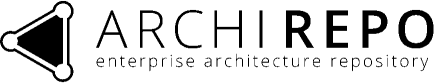 Licenční smlouva ArchiREPOEULAToto je smlouva mezi Vámi, konečným uživatelem ("Držitel licence") a společností DAIN s.r.o., IČ: 2850481 O, DIČ: CZ2850481 O, zapsanou v obchodním rejstříku vedeném Městským soudem v Praze, oddíl C, vložka 146449 ("Výrobce"). Tato smlouva a veškeré právní vztahy z ní vyplývající se řídí právem české republiky.PEČLIVĚ Sl PROSÍM PROSTUDUJTE NÍŽE UVEDENÉ PODMÍNKY. PŘEČTĚTE Sl POZORNĚ TUTO SMLOUVU. INSTALACÍ, NEBO JINÝM POUŽÍVÁNÍM SOFTWARU VYJADŘUJETE SOUHLAS S TOUTO SMLOUVOU. POKUD S TĚMITO PODMÍNKAMI NESOUHLASÍTE, SOFTWARE, NEINSTALUJTE ANI NEPOUŽÍVEJTE A NEPRODLENĚ ODSTRAŇTE ZE SVĚ PRACOVNÍ STANICE Čl SERVERU A ZNIČTE, POPŘ. NAVRAŤTE VÝROBCI PŘÍSTUPOVÉ ÚDAJE. SOFTWARE NESMÍ BÝT PRODÁN, POSTOUPEN ANI DÁLE ŠÍŘEN BEZ PŘEDCHOZÍHO PÍSEMNÉHO SOUHLASU VÝROBCE.I. AUTORSKÉ PRÁVOLicence k výše uvedenému softwarovému produktu, tj. počítačovému programu včetně dokumentace distribuovanému pomocí jakéhokoli média ("SOFTWARE"), je Vám poskytována za účelem používání programu jen za podmínek stanovených touto smlouvou. Upozornění: SOFTWARE obsahuje duševní vlastnictví chráněné copyrightem na základě právních předpisů a mezinárodních úmluv v oblasti ochrany duševního vlastnictví.li. POSKYTNUTÍ LICENCEVýrobce Vám tímto poskytuje nevýhradní a nepřenosné právo:Nainstalovat SOFTWARE na jeden síťový „Server" v rámci vaší organizace, nebo využívat sdílené služby poskytované Výrobcem za účelem používání SOFTWARE v režimu "Cloud", avšak pouze v souladu s podmínkami této smlouvy. Žádné jiné používání SOFTWARE než to, které je výslovně povolené touto smlouvou, není povoleno, a to včetně používání SOFTWARE přímo nebo nepřímo na jiném počítači či Serveru nebo v rámci internetových nebo webhostingových služeb.„Server" označuje systém, který poskytuje přístup ke sdíleným prostředkům buď na fyzickyém serveru a/nebo na virtuálním serveru, je-li síť (tj. přístup ke sdíleným prostředkům).„Cloud" označuje soubor funkcí SOFTWARE, které jsou uživatelským objektem přistupujícím ke službám SOFTWARE s právem přístupu v režimu vzdálného přístpu přes webový prohlížeč.LICENČNÍ LIST označuje dokument, kde je uveden držitel licence, verze SOFTWARE, vymezení rozsahu a platnosti licence a tvoří volnou přílohu této smlouvy.OBSAH označuje data, která jsou v majetku vašem, případně třetích stran.APLIKACE označuje aplikaci třetí strany, ve které je možné upravovat data a následně je nahrávat (importovat) zpět do SOFTWARE.MAINTENANCE označuje podporu SOFTWARE. Je-li součástí licence SOFTWARE i MAINTENANCE, pak je poskytován Výrobcem po uvedenou dobu (1 rok, není-li uvedeno v LICENČNÍM LISTU jinak.) v režimu 8x5 s garantovanou dobou reakce na požadavek 4 hodiny. Požadavek se vznáší e-mailem na adresu helpdesk@archirepo.com s uvedením IČ držitele licence a popisem incidentu. Součástí maintenance je i přístup k aktualizacím a opravám SOFTWARE vydaných výrobcem k poskytnuté verzi SOFTWARE.(LOUDOVÁ licence SOFTWARE označuje uživatelský objekt, který má (a) přístup nebo práva používat libovolné části SOFTWARE, nebo (b) přístup nebo práva používat produkty (zařízení, hardware nebo software) spravované SOFTWARE, bez ohledu na to, zda je objekt přiřazen osobě nebo zařízení. (LOUDOVÁ licence je nutná pro každý uživatelský objekt (každé IČ organizace) přistupující též s právem přístupu v režimu Webových služeb. Licence je omezena na užití maximálně 2000 prvků, není-li uvedeno v LICENČNÍM LISTU jinak. Součástí CLOUDOVÉ licence je i MAINTENANCE a zálohování, resp. obnova dat z předchozího dne.SERVEROVÁ licence SOFTWARE označuje uživatelský objekt, který má (a) přístup nebo práva používat libovolné části SOFTWARE, nebo (b) přístup nebo práva používat produkty (zařízení, hardware nebo software) spravované SOFTWARE, bez ohledu na to, zda je objekt přiřazen osobě nebo zařízení. SERVEROVÁ licence je nutná pro každý uživatelský objekt (každé IČ organizace) přistupující též s právem přístupu v režimu Terminálových služeb nebo Webových služeb. Licence je omezena na užití maximálně 2000 prvků, není-li uvedeno v LICENČNÍM LISTU jinak.Pořídit kopii SOFTWARE v rámci SERVEROVÉ licence, pokud je tato zapotřebí k používání SOFTWARE způsobem uvedeným v písm. (a) výše pro účely využití funkcí programu a pro účely zálohování.Zajistit na vlastní nebezpečí a náklady konektivitu mezi SOFTWARE a vlastními aplikacemi třetích stran prostřednictvím definovaných otevřených protokolů a formátů podle dokumentace Výrobce.v 1.1	www.archirepo.com	1 /225Ill. OMEZENÍ VZTAHUJÍCÍ SE NA POUŽÍVÁNÍJako Držitel licence nesmíte:Souběžně nainstalovat SOFTWARE na větším počtu Serverů a/nebo využívat pro více uživatelských objektů, než k jakému Vás opravňuje tato smlouva a/nebo jakkoli zneužívat funkce či importní a exportní služby.Pořizovat kopie SOFTWARE, vyjma, jak výslovně povoluje tato smlouva a/nebo příslušné právní předpisy, a/nebo tyto kopie distribuovat či šířit vůči jakýmkoliv osobám. Upozorňujeme, že pokud porušíte toto ustanovení, dopustíte se porušení autorských práv a práv k ochranné známce Výrobce.SOFTWARE zpětně rekonstruovat, dekompilovat, disasemblovat nebo vytvářet jeho úpravy nebo překlady a tyto distribuovat či šířit, ani jakkoli jinak zasahovat do vnitřní struktury SOFTWARE, vyjma, jak výslovně povoluje tato smlouva.SOFTWARE pronajímat, sdílet nebo půjčovat, případně dále postupovat jakákoli práva plynoucí z této smlouvy a/nebo převádět SOFTWARE nebo licenční práva plynoucí z této smlouvy, ať již vcelku nebo částečně.SOFTWARE integrovat nebo používat s jakýmikoli přídavnými zásuvnými moduly (plug-ins) nebo programovými doplňky (enhancements), které nebyly vyvinuty v souladu s dokumentací Výrobce a které porušují či jsou způsobilá porušit autorská práva Výrobce.IV PŘÍSTUP K OBSAHUSOFTWARE Vám umožňuje přístup k OBSAHU - vlastním datům a datům třetích osob. Váš přístup k datům a jejich používání, včetně používání jakýchkoliv služeb, je na vaše vlastní nebezpečí. OBSAH není vlastněn, ovládán ani provozován Výrobcem a Výrobce s ohledem na takový obsah nepředkládá žádné záruky ani ujištění, ať již výslovné nebo implikované.VYUŽITÍ APLIKACÍ TŘETÍCH STRANSOFTWARE umožňuje export a import dat ve Formátu Archimate Model Exchange File Format definovaný Open Group ve verzi 3.0, případně vyšší, pokud tak je v SOFTWARE výslovně uvedeno. Přístup k importním a exportním službám SOFTWARE je poskytován "tak, jak stojí a leží", tj. bez jakýchkoliv záruk, odpovědností nebo příslibů náhrady škody, ať již výslovně vyjádřených nebo implikovaných.VYLOUČENÍ ZÁRUK A ODPOVĚDNOSTISOFTWARE POSKYTUJE VÝROBCE TAK, "JAK STOJÍ A LEŽÍ", A JAKÉKOLI VÝSLOVNĚ VYJÁDŘENÉ NEBO IMPLIKOVANÉ ZÁRUKY, ZEJMÉNA IMPLIKOVANÉ ZÁRUKY OHLEDNĚ PRODEJNOSTI A VHODNOSTI PRO URČITÝ ÚČEL, JSOU TÍMTO VYLOUČENY. VÝROBCE V ŽÁDNÉM PŘÍPADĚ NENESE ODPOVĚDNOST ZA JAKÉKOLI PŘÍMÉ, NEPŘÍMÉ, VEDLEJŠÍ, ZVLÁŠTNÍ, SANKČNÍ NEBO NÁSLEDNÉ ŠKODY A JEJICH NÁHRADU (ZEJMÉNA ZAJIŠTĚNÍ NÁHRADNÍHO ZBOŽÍ NEBO SLUŽEB; NÁHRADU ZA ZTRÁTU UŽÍVÁNÍ NEBO DAT, UŠLÝ ZISK NEBO ZA PŘERUŠENÍ PODNIKATELSKÉ ČINNOSTI), NEHLEDĚ NA TO, JAK VZNIKLA, A NEHLEDĚ NA PRÁVNÍ ZÁKLAD TAKOVÉ POTENCIÁLNÍ ŠKODY, ZDA BY VZNIKLA NAEULAZÁKLADĚ SMLOUVY, ZE ZÁKONA, NA ZÁKLADĚ PORUŠENÍ PRÁVA (VČETNĚ NEDBALOSTI) VÝROBCEM Čl JINAK V SOUVISLOSTI S POUŽÍVÁNÍM TOHOTO SOFTWARE, A TO I V PŘÍPADĚ, ŽE NA MOŽNOST VZNIKU ŠKODY BYLO UPOZORNĚNO.POKUD BY I PŘES SHORA UVEDENÉ VZNIKLA NA STRANĚ VÝROBCE ODPOVĚDNOST ZA ŠKODU, TAK SOUHLASÍTE, ŽE POVINNOST A ODPOVĚDNOST VÝROBCE K NÁHRADĚ ŠKODY Čl NEMAJETKOVÉ ÚJMY VÝROBCEM ZPŮSOBENÉ NIKOLIV ÚMYSLNĚ, Z HRUBÉ NEDBALOSTI Čl NA PŘIROZENÝCH PRÁVECH ČLOVĚKA PORUŠENÍM JAKÝCHKOLIV JEHO ZÁVAZKŮ NNEBO POVINNOSTÍ SJEDNANÝCH TOUTO SMLOUVOU Čl VYPLÝVAJÍCÍCH ZE ZÁKONA V SOUVISLOSTI S TOUTO SMLOUVOU JE OMEZENA ČÁSTKOU KTEROU JSTE ZAPLATILI ZA SOFTWARE, KTERÝ SE STAL PŘEDMĚTEM NÁROKU. TATO ČÁSTKA PŘEDSTAVUJE VE SMYSLU UST. § 2898 ZÁKONA Č. 89/2012 SB., OBČANSKÝ ZÁKONÍK MAXIMÁLNÍ ČÁSTKU NÁHRADY ŠKODY Čl NEMAJETKOVÉ ÚJMY, ZA KTEROU ODPOVÍDÁ VÝROBCE A KTEROU BUDE PŘÍPADNĚ POVINEN UHRADIT.ÚPLNOST SMLOUVYTato Smlouva potvrzuje úplné porozumenI a shodu mezi Vámi a Výrobcem. Může být doplněna nebo změněna pouze písemnou dohodou mezi Vámi a oprávněným zástupcem Výrobce, nebo uveřejněním nového znění ze strany Výrobce o čemž budete vyrozuměni. ŽÁDNÝ POSKYTOVATEL LICENCE, DISTRIBUTOR, PRODEJCE, MALOOBCHODNÍK, OBCHODNÍ ZÁSTUPCE ANI ZAMĚSTNANEC NENÍ OPRÁVNĚN TUTO SMLOUVU UPRAVOVAT NEBO POSKYTOVAT JAKÁKOLI PROHLÁŠENÍ Čl ZÁVAZKY NEOBSAŽENÉ V PODMÍNKÁCH TÉTO SMLOUVY NEBO LIŠÍCÍ SE OD NÍUKONČENÍ PLATNOSTI LICENCETato smlouva zůstává účinná až do okamžiku, kdy bude Její platnost ukončena. Platnost této smlouvy bude automaticky ukončena oznámením ze strany Výrobce v případě, že nedodržíte podmínky této smlouvy. Platnost této smlouvy bude rovněž ukončena, pokud bude nahrazena novým zněním upravujícím podmínky používání SOFTWARE, se kterým písemně vyjádříte nesouhlas. V případě ukončení platnosti této smlouvy jste povinni přestat SOFTWARE jakkoliv používat a zničit všechny jeho kopie, včetně písemné dokumentace a modifikovaných kopií, pokud nějaké máte k dispozici.v 1.1	www.archirepo.com	2 /226se sídlemKodaňská 1441/46, Vršovice, 101 00 Praha 10IČO:04767543DIČ:CZ04767543zastoupen:xxxzastoupen:Ing. Petrem Šimkem, místopředsedoupředstavenstvaV Praze dne: (dle el. podpisu)V Praze dne: (dle el. podpisu)Priorita vadyDefinice priority vadyParametry SLAPriorita 1 Kritická (A)Služba je nedostupná (není možné ji využívat), Některé nebo všechny části Služby selhaly a jsou zcela nefunkční nebo je jejich funkčnost omezena tak, že je kritickým způsobem ovlivněna dostupnost Služby jako celku, zejména – načtení schématu v SW, práce s ním, uložení schématu.Odezva a zahájení opravy: do 60 minut od nahlášeníDoba vyřešení: do 2pracovního dne od zahájení opravy Režim dostupnosti servisu: 10x5Priorita 2 Střední (B)Služba je dostupná pouze částečně. Některé části selhaly a jsou významně nefunkční nebo je jejich funkčnost omezena tak, že je zásadním způsobem ovlivněna dostupnost Služby jako celku. Výražně je omezena funkčnost SW, provozování aplikací nebo jejich části, ale je zachována dostupnost Služby.Odezva do 60 minuta zahájení opravy: do 8 hodinDoba vyřešení: do 5 pracovních dnůRežim dostupnosti servisu: 10x5Priorita 3a.  Služba je dostupná, závada nemá vliv naOdezva do 120 minutNízká (C)poskytování Služby. Vyskytují se nedostatky nepodstatné povahy jako je například jednorázové zvýšení doby odezvy (u SW) v běžném provozu.Zahrnuje selhání funkcí, které nejsou v daný moment využívány nebo nemají žádný vliv na řádné poskytování Služby.Služba je plně dostupná a vytváří varovné informace související s provozem SW.Není  možné  aktualizovat SW z  prostředíintranetu.a zahájení opravy: do 8 hodinDoba vyřešení: jakmile je možné, nejdéle do10 pracovních dní od zahájení opravyRežim dostupnosti servisu: Pracovní dny v pracovní dobu ObjednateleObjednatel:Objednávka číslo:Poskytovatel:Další identifikace:Další identifikace:Poskytovatel:Plnění objednávky na základě Smlouvy o zajištění poskytování softwarových služebPlnění objednávky na základě Smlouvy o zajištění poskytování softwarových služebPopis činnostíČlověkodníCelkem člověkodníZa ObjednateleZa ObjednateleZa PoskytovateleZa PoskytovateleJméno, PříjmeníPodpisJméno, PříjmeníPodpisDatumDatum